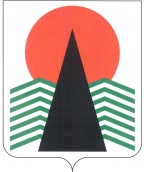 ГЛАВА  НЕФТЕЮГАНСКОГО  РАЙОНАпостановлениег.НефтеюганскО назначении публичных слушаний по проекту решения о предоставлении разрешения на условно разрешенный вид использования земельного участка или объекта капитального строительства, расположенного на межселенной территории Нефтеюганского районаВ соответствии с Градостроительным кодексом Российской Федерации, Федеральным законом от 06.10.2003 № 131-ФЗ «Об общих принципах организации местного самоуправления в Российской Федерации», Уставом муниципального образования Нефтеюганский район, руководствуясь решениями Думы Нефтеюганского района от 28.03.2018 № 230 «О порядке организации 
и проведения публичных слушаний по проектам правил землепользования 
и застройки, проектам планировки территории, проектам межевания территории, проектам предусматривающим внесение изменений в один из указанных утвержденных документов, проектам решений о предоставлении разрешения 
на условно разрешенный вид использования земельного участка или объекта капитального строительства, проектам решений о предоставлении разрешения 
на отклонение от предельных параметров разрешенного строительства, реконструкции объектов капитального строительства», от 25.09.2013 № 405 
«Об утверждении Правил землепользования и застройки межселенной территории Нефтеюганского района», постановлением администрации Нефтеюганского района 
от 22.03.2017 № 448-па-нпа «Об утверждении административного регламента предоставления муниципальной услуги «Предоставление разрешения на условно разрешенный вид использования земельного участка или объекта капитального строительства, расположенного на межселенной территории Нефтеюганского района», в целях соблюдения права человека на благоприятные условия жизнедеятельности, прав и законных интересов правообладателей земельных участков и объектов капитального строительства, расположенных на межселенной территории, в связи с обращением Синяевой Яны Николаевны (заявление 
от 01.10.2020), Тимофеева Евгения Анатольевича (заявление от 06.10.2020), Руденко Ольги Александровны (заявление от 02.10.2020), Нещерет Татьяны Григорьевны (заявление от 07.10.2020), Нещерет Владимир Пантелеевич (заявление от 07.10.2020), п о с т а н о в л я ю:Назначить публичные слушания по проекту решения о предоставлении разрешения на условно разрешенный вид использования земельного участка 
или объекта капитального строительства, расположенного на межселенной территории Нефтеюганского района, согласно приложению к настоящему постановлению, проводимые по инициативе Главы Нефтеюганского района, 
в отношении земельных участков с кадастровыми номерами: 86:08:0020902:2066, площадью 839 кв.м, расположенного по адресу: местоположение установлено относительно ориентира, расположенного в границах участка. Почтовый адрес ориентира: Ханты-Мансийский автономный округ – Югра, р-н Нефтеюганский, на левом берегу протоки Юганская Обь, на берегу озера Сармас, ДПК «Заречный», участок № 82.86:08:0020801:9532, площадью 760 кв.м, расположенного по адресу: местоположение установлено относительно ориентира, расположенного в границах участка. Почтовый адрес ориентира: Ханты-Мансийский автономный округ – Югра, г.Нефтеюганск, уч.12, в районе куста № 24 Усть-Балыкского месторождения нефти СНТ «Сосенка».86:08:0020801:8198, площадью 584 кв.м, расположенного по адресу: местоположение установлено относительно ориентира, расположенного в границах участка. Почтовый адрес ориентира: Ханты-Мансийский автономный округ – Югра, р-н Нефтеюганский, СНТ «Сосенка», уч.26, в районе куста 24 Усть-Балыкского месторождения нефти.86:08:0020801:13775, площадью 1018 кв.м, расположенного по адресу: Ханты-Мансийский автономный округ – Югра, Нефтеюганский район, СНТ «Озон», участок № 76а.86:08:0020801:94717 площадью 889 кв.м, расположенного по адресу: местоположение установлено относительно ориентира, расположенного в границах участка. Почтовый адрес ориентира: Ханты-Мансийский автономный округ – Югра, р-н Нефтеюганский.2. Срок проведения публичных слушаний с 15.10.2020 по 05.11.2020. 3. Назначить собрание участников публичных слушаний на 02.11.2020, время начала – 18:00 часов по местному времени, путем использования систем 
видео-конференц-связи посредством программного обеспечения для связи Skype (логин для подключения – admnraion).4. Настоящее постановление подлежит опубликованию в газете «Югорское обозрение» и размещению на официальном сайте органов местного самоуправления Нефтеюганского района.5. Контроль за выполнением постановления возложить на директора 
департамента имущественных отношений – заместителя главы Нефтеюганского 
района Бородкину О.В.Глава района							Г.В.ЛапковскаяПриложение к постановлению Главы Нефтеюганского районаот 12.10.2020 № 87-пгПроект решения о предоставлении разрешения на условно разрешенный вид использования земельного участка или объекта капитального строительства, расположенного на межселенной территории Нефтеюганского районаВ соответствии со статьёй 39 Градостроительного кодекса Российской Федерации, Федеральным законом от 06.10.2003 № 131-ФЗ «Об общих принципах организации местного самоуправления в Российской Федерации», Уставом муниципального образования Нефтеюганский район, руководствуясь решением Думы Нефтеюганского района от 25.09.2013 № 405 «Об утверждении Правил землепользования и застройки межселенной территории Нефтеюганского района», постановлением администрации Нефтеюганского района от 22.03.2017 № 448-па-нпа «Об утверждении административного регламента предоставления муниципальной услуги «Предоставление разрешения на условно разрешенный вид использования земельного участка или объекта капитального строительства, расположенного 
на межселенной территории Нефтеюганского района», учитывая рекомендации комиссии по подготовке проекта правил землепользования и застройки межселенных территорий Нефтеюганского района (протокол от________) и заключение 
о результатах публичных слушаний от ________ № ______, в связи с обращением Синяевой Яны Николаевны, Тимофеева Евгения Анатольевича, Руденко Ольги Александровны, п о с т а н о в л я ю:Предоставить разрешение на условно разрешенный вид использования земельного участка – ведение садоводства (13.2) в отношении земельных участков 
с кадастровыми номерами:86:08:0020902:2066, площадью 839 кв.м, расположенного по адресу: местоположение установлено относительно ориентира, расположенного в границах участка. Почтовый адрес ориентира: Ханты-Мансийский автономный округ – Югра, р-н Нефтеюганский, на левом берегу протоки Юганская Обь, на берегу озера Сармас, ДПК «Заречный», участок № 82.86:08:0020801:9532, площадью 760 кв.м, расположенного по адресу: местоположение установлено относительно ориентира, расположенного в границах участка. Почтовый адрес ориентира: Ханты-Мансийский автономный округ – Югра, г.Нефтеюганск, уч.12, в районе куста № 24 Усть-Балыкского месторождения нефти СНТ «Сосенка».86:08:0020801:8198, площадью 584 кв.м, расположенного по адресу: местоположение установлено относительно ориентира, расположенного в границах участка. Почтовый адрес ориентира: Ханты-Мансийский автономный округ – Югра, р-н Нефтеюганский, СНТ «Сосенка», уч.26, в районе куста 24 Усть-Балыкского месторождения нефти.86:08:0020801:13775, площадью 1018 кв.м, расположенного по адресу: Ханты-Мансийский автономный округ – Югра, Нефтеюганский район, СНТ «Озон», участок № 76а.86:08:0020801:94717 площадью 889 кв.м, расположенного по адресу: местоположение установлено относительно ориентира, расположенного в границах участка. Почтовый адрес ориентира: Ханты-Мансийский автономный округ – Югра, р-н Нефтеюганский.Настоящее постановление подлежит опубликованию в газете «Югорское обозрение» и размещению на официальном сайте органов местного самоуправления Нефтеюганского района.Контроль за выполнением постановления возложить на директора 
департамента имущественных отношений – заместителя главы Нефтеюганского 
района Бородкину О.В.Глава района							Г.В.Лапковская12.10.2020№ 87-пг№ 87-пг